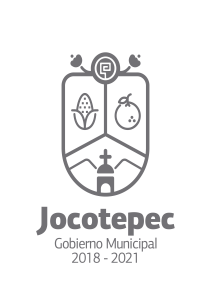 ¿Cuáles fueron las acciones proyectadas (obras, proyectos o programas) o planeadas para este trimestre?Programa 1       Reparación y remodelación de los espacios y edificios    públicos ubicados en todo el municipio.Programa 2      Campañas de concientización para el cuidado y buen uso de los espacios y edificios públicos con los que cuenta el municipio.Resultados Trimestrales (Describir cuáles fueron los programas, proyectos, actividades y/o obras que se realizaron en este trimestre). Programa 1Supervisión de los espacios y edificios públicos dañados que tiene el municipio.Reunión con personal del municipio, para ver la disposición ciudadana para realizar las actividades. Elaboración de costos de cada uno de los edificios que ocupan reparación o remodelación, (70 % de su elaboración del costo de los edificios públicos).Calendarizando cada una de las actividades que se realizaran en los espacios o edificios públicos. Programa 2Supervisando continuamente los espacios y edificios públicos ubicados en el municipio.Haciendo reuniones en cada uno de los espacios para platicar con el personal sobre el cuidado de nuestros espacios y edificios públicos. Utilizando los medios de comunicación para lograr la concientización sobre el cuidado y buen uso de los espacios y edificios públicos. Montos (si los hubiera) del desarrollo de dichas actividades. ¿Se ajustó a lo presupuestado?  Si se ajustó a lo presupuestado.En que beneficia a la población o un grupo en específico lo desarrollado en este trimestreEn la protección y cuidado de la salud de los ciudadanos durante la estancia en los edificios públicos.Gracias a las concientizaciones del personal se logra aumentar el cuidado de los espacios y edificios públicos.¿A qué estrategia de su POA pertenecen las acciones realizadas y a que Ejes del Plan Municipal de Desarrollo 2018-2021 se alinean?Estrategia 1 Reparación y remodelación de los espacios y edificios públicos ubicados en todo el municipio.Eje:Cultura, educación y SaludDesarrollo económico y turismoServicios públicos de calidad.Estrategia 2Campañas de concientización para el cuidado y buen uso de los espacios y edificios públicos con los que cuenta el municipio.Ejes:Cultura, educación y SaludDesarrollo económico y turismoServicios públicos de calidad.De manera puntual basándose en la pregunta 2 (Resultados Trimestrales) y en su POA, llene la siguiente tabla, según el trabajo realizado este trimestre.NºESTRATÉGIA O COMPONENTE POA 2019ESTRATEGIA O ACTIVIDAD NO CONTEMPLADA (Llenar esta columna solo en caso de existir alguna estrategia no prevista)Nº LINEAS DE ACCIÓN O ACTIVIDADES PROYECTADASNº LINEAS DE ACCIÓN O ACTIVIDADES REALIZADASRESULTADO(Actvs. realizadas/Actvs. Proyectadas*100)1Reparación y remodelación de los espacios y edificios públicos ubicados en todo el municipio. 5480%2Campañas de concientización para el cuidado y buen uso de los espacios y edificios públicos con los que cuenta el municipio. 5360%TOTAL70%